LASTENBOEK HELLEND DAK – 5-15° niet-neutrale omschrijving(voor daken van 5-15°)ALGEMEENDe werken dienen te worden uitgevoerd conform de geldende voorschriften en normen, meer specifiek:* de technische voorlichting groendaken van het WTCB* de FLL richtlijnen* de richtlijnen van de fabrikant van de dakbedekkingen* de richtlijnen van de fabrikant van het groendaksysteem.‌De voorbereidende werken omvatten een visuele controle met bij twijfel een test op de waterdichtheid van de dakafdichting, met inbegrip van opstanden, hemelwaterafvoeren, eventuele toevoer van hemelwater van hoger gelegen daken, ...De fabrikant van het systeem voorziet in een 10-jarige verzekerde garantie op de totaliteit van het geplaatste dakbegroeiingssysteem (functioneren van het systeem, drainage, substraat, werking van de vegetatielaag, ...) op voorwaarde dat er een toezichtscontract is afgesloten met de uitvoerder.  De uitvoerder zal na de oplevering van de werken een verzekeringscertificaat bezorgen.Het te plaatsen systeem heeft een opbouw zoals hieronder beschreven en dient te worden aangebracht op een wortelwerende dakbedekking.‌OPBOUW Bescherm-, drainage- en bufferlaag SSV 800Vanaf 5° helling toe te passen over het gehele dakoppervlak. Extensief substraat E (80-100 mm)Natuurlijk groeimedium afgestemd op een extensieve beplanting met hoge waterbuffering en goede afvoer.(alternatief ook verkrijgbaar in lichtgewicht variant).Sedum-vegetatielaagVoorgekweekte Sedummat voor direct eindresultaat en ter voorkoming van erosie bij hellingen vanaf 5°.DIVERSE AFWERKINGEN2.1  Controlepunten op hemelwaterafvoerenTer hoogte van de hemelwaterafvoeren wordt een controleschacht/inspectierooster voorzien.Afwatering via zijkanten en bovenkant.  Voorkomt vervuiling en verstopping van de afvoer. (Type Optigrün TKS Plus of gelijkwaardig)‌2.2  Steriele zonesBij aansluiting langs dakranden, opgaand metselwerk en dakdoorbrekingen en moeilijk toegankelijke dakdelen wordt een steriele zone voorzien afgewerkt met rolgrind (fractie >15 mm) of met een betegeling.  De steriele zones worden van het groendak gescheiden door geperforeerde  L-vormige aluminium profielen (1 mm dik, 2,5 m lang), onderling te verbinden met connectoren.  Ter hoogte van hoeken worden speciale hoekprofielen geplaatst.  (Type Optigrün ZP A of gelijkwaardig)ONDERHOUDEen onderhoudscontract wordt steeds geadviseerd.  Volgens de periode van plaatsing dienen er minstens 2 à 3 onderhoudsbeurte te worden uitgevoerd gedurende de eerste twee jaar na plaatsing, met eventueel bijplanten of vervangen van planten, bemesten, …‌ SCHEMATISCHE VOORSTELLING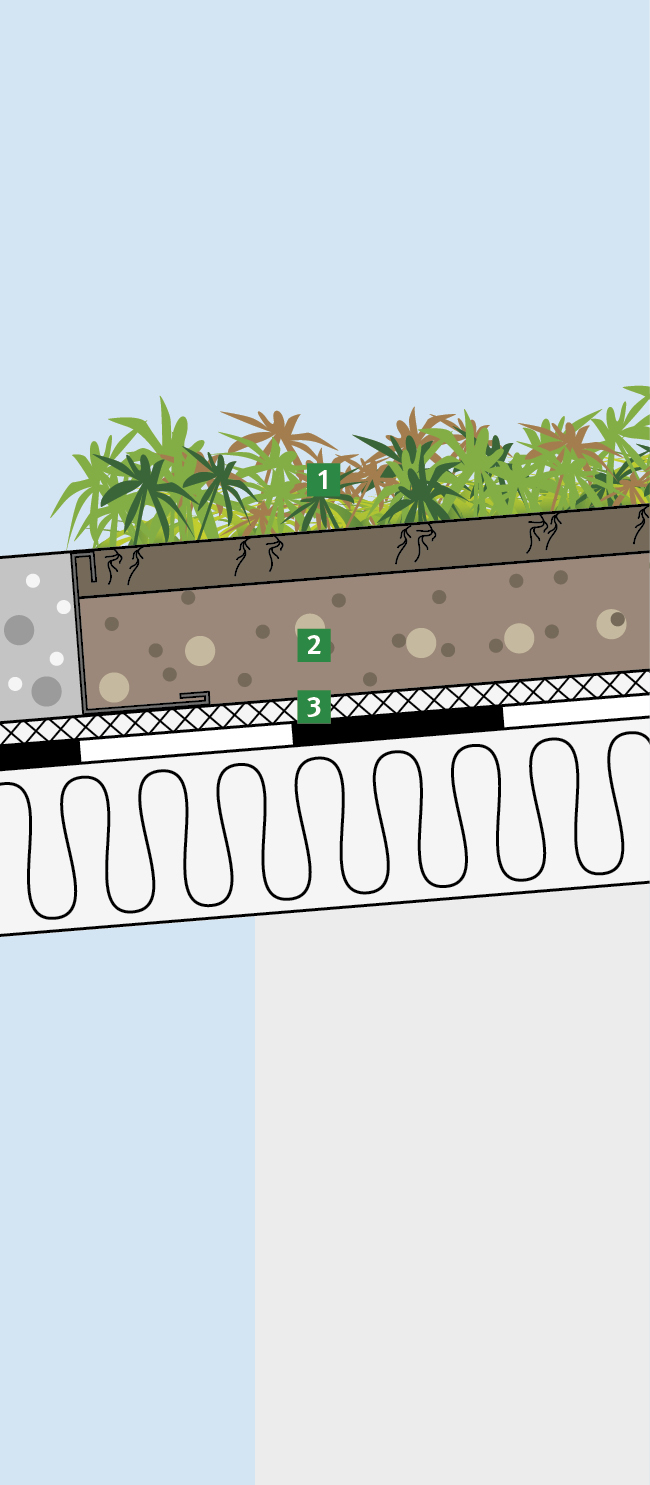 